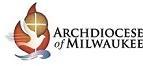 Archdiocese of Milwaukee 175th AnniversaryMiddle School Unit Theme 1: Early Missionaries and Catholic Presence in WisconsinEssential Question:  How have people/events in Wisconsin history influenced the creation, evolution, and priorities of the Archdiocese of Milwaukee?Key Understandings: Key events lead to the forming of the Catholic missionary church in Wisconsin.Geography influenced the movement and ultimate development of the Church of Wisconsin.The perspectives of missionaries from other countries/cultures influenced their impact on the missionary church in Wisconsin.The presence of religious orders had a profound influence on the sick, poor, and orphans in Wisconsin.Suggested Activities:Research key figures and missionaries in the early years 1660-1843: Rene Menard-1660, Claude Allouez-1665, Jacques Marquette-1673How did these missionaries provide important information about the geography and topography in the developed the first wave of Wisconsin Catholic life.Make a map of key missionary settlements in early Wisconsin.Research the Seven Years War and how this changed the French influence of Wisconsin.What was left behind from the French influence in the Church and Wisconsin localities? Research how Wisconsin Native Americans influenced the exploring and discovery of Wisconsin, and the subsequent missionary churches.How did missionaries work with the native cultures of Wisconsin?What key events happened in the history of the Wisconsin territories which influenced the development of the Church of southeastern Wisconsin?For example, examine how the opening of the Erie Canal in 1825 changed life and trade in Wisconsin.Research the Milwaukee life of Solomon Juneau. Compare/contrast the life of Catholics of this time period versus now.Study/research religious orders founded in southeastern Wisconsin during this time period.  Where did they come from, why did they settle here, what parishes and communities formed from their presence in urban and rural communities?Assessment:Research and write a biographical piece (written, pictorial, multi-media) about a key figure in the history of the Archdiocese.  Compare/contrast people or events that had a significant impact on the Archdiocese of Milwaukee throughout its history.Create visual representations to show changes/shifts in demographics or geography that caused/impacted the formation of the Archdiocese of Milwaukee.Produce a video or other multimedia presentation that is directly related to a key understanding in a unit theme. (See Rubric, Video Guidelines and Application below)Reflection:How were the Works of Mercy brought to life by various Catholic institutions that promoted social justice in the community (Sisters of Charity, Catholic hospitals and orphanages)?  What can you do in your family, school, or community to live out the Works of Mercy?Resources:Historical Overview of the Archdiocese of Milwaukee including articles and archival documents. Neighborhood map and Archdiocesan maps (www.themakingofmilwaukee.com/classroom/map_game.cfm)History of Religious OrdersSSND Elm Grove Wisconsin Heritage Room Pinterest PageVideo Rubric   Archdiocese of Milwaukee 175th Video Submission ApplicationVideo Guidelines and Submission Process